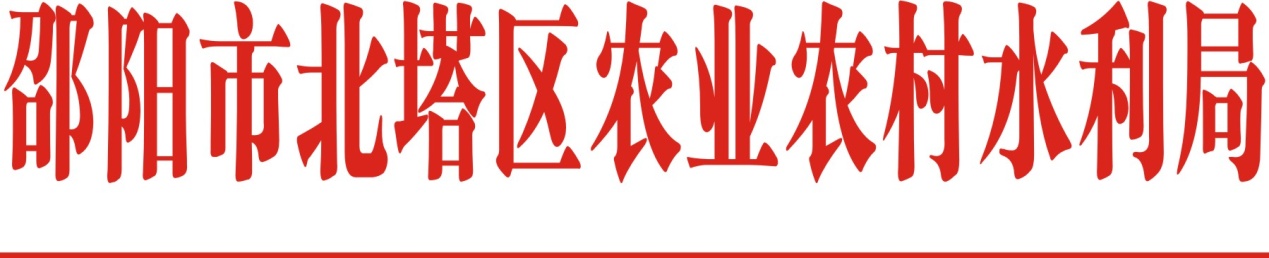 关于对2022年北塔区实际种粮农民一次性补贴发放名单公示为应对农资价格上涨对实际种粮农民增支影响，保障种粮农民合理效益，稳定种粮农民收入，根据《邵阳市财政局关于再次下达2022年实际种粮农民一次性补贴资金的通知》（邵财预〔2022〕64号）有关文件要求，结合我区实际，特对如下辖区内实际种粮农户补贴名单进行公示：一、补贴对象。此次实际种粮农民一次性补贴发放对象为本辖区内的种植户、流转土地种粮的大户、家庭农场、农民合作社、农民企业等新型农业经营主体。二、补贴标准。对辖区内水稻实际种植面积 3842.7亩进行一次性补贴，补贴标准70.5元/亩，应发放一次性补贴资金270910.35元。三、发放程序。对种植户、种粮大户、家庭农场、农民合作社等补助采取镇（街道）、村（社区）审查公示、区级审核公示无异议后方可发放。此次实际种粮农民一次性补贴资金采取“一卡通”形式发放。欢迎广大群众对以上补助主体的真实性进行监督，如有弄虚作假行为及时举报，举报电话：北塔区农业农村水利局0739-5623383北塔区农业农村水利局                   2022年7月13日2022年北塔区种实际粮农民一次性补贴发放汇总表填报单位（盖章）：北塔区农业农村水利局      审核人（签字）: 管仕民      日期：2022年7月13日2022年北塔区种实际粮农民一次性补贴发放花名册填报单位：北塔区农业农村水利局           日期：2022年7月12日镇（街道）水稻补贴面积（亩）补贴标准补贴金额（元）合计金额（元）镇（街道）水稻补贴面积（亩）70.5元/亩补贴金额（元）合计金额（元）陈家桥镇131470.59263792637茶元头街道2528.770.5178273.35178273.35合计3842.7270910.35270910.35序号镇（街道）组别姓名水稻种植面积（亩）备注1白田社区1组周武1502茶元街道兴隆社区塘边组刘存良1403茶元街道兴隆社区胜利组刘红良2004茶元街道沐三村上二组伍超平7605沐三村板二唐正文40.56沐三村板二唐一科42.37茶元头村茶元头陈明洲428邵阳市北塔区浩农农机专业合作社邵阳市北塔区浩农农机专业合作社伍超平8709枫林村老院组李志康101.310枫林村新建组蒋新良101.611枫林村综正组陈善学81茶元头街道小计                               2528.7亩茶元头街道小计                               2528.7亩茶元头街道小计                               2528.7亩茶元头街道小计                               2528.7亩茶元头街道小计                               2528.7亩茶元头街道小计                               2528.7亩1陈家桥镇望城坡村呙拉飞6232陈家桥镇兴旺村隆改平4003陈家桥镇枫林村邓中军504陈家桥镇兴旺村邓江生1205陈家桥镇白田社区王骏316陈家桥镇白田社区蔡新田90陈家桥镇小计                                         1314亩陈家桥镇小计                                         1314亩陈家桥镇小计                                         1314亩陈家桥镇小计                                         1314亩陈家桥镇小计                                         1314亩陈家桥镇小计                                         1314亩北塔区合计                                        3842.7亩北塔区合计                                        3842.7亩北塔区合计                                        3842.7亩北塔区合计                                        3842.7亩北塔区合计                                        3842.7亩北塔区合计                                        3842.7亩